
ЗЛАТОРУНОВСКИЙ СЕЛЬСКИЙ СОВЕТ ДЕПУТАТОВ УЖУРСКИЙ РАЙОН КРАСНОЯРСКИЙ КРАЙРЕШЕНИЕ09.11.2010 	п. ЗлаторуновскОб утверждении  Положения о противодействии
и профилактике коррупции в
Златоруновском сельсовете (в ред.решения Златоруновского сельского Совета депутатов от 31.03.2021 №6-30р)№ 9-27рНа основании Устава Златоруновского сельсовета, руководствуясь статьей 2 Федерального закона от 25.12.2008 № 273-ФЗ «О противодействии коррупции» Златоруновский Златоруновский сельский Совет депутатов РЕШИЛ:Принять Положение о противодействии и профилактике коррупции в Златоруновском сельсовете согласно Приложению 1.Решение вступает в силу в день, следующий за днем его официального опубликования в газете «Златоруновский вестник».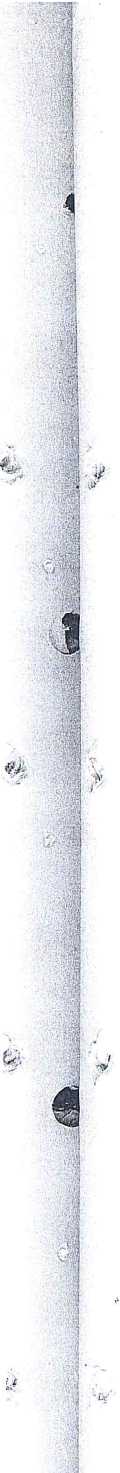 Приложение № 1к Решению от 09.11.2010 г № 9-27рПОЛОЖЕНИЕО  ПРОТИВОДЕЙСТВИИ  И  ПРОФИЛАКТИКЕ  КОРРУПЦИИВ ЗЛАТОРУНОВСКОМ СЕЛЬСОВЕТЕ1.Общие положенияМерами по противодействию и профилактике коррупции в Златоруновском сельсовете являются:разработка и реализация муниципальных антикоррупционных программ (далее - антикоррупционные программы);антикоррупционная экспертиза муниципальных нормативных правовых актов;внедрение административных регламентов оказания услуг органами местного самоуправления (далее - административный регламент);депутатский и общественный контроль индивидуальных правовых актов принятых в областях наибольшего коррупционного риска;иные меры, предусмотренные законодательством.2. Антикоррупционные программыАнтикоррупционная программа представляют комплекс правовых, экономических, образовательных, воспитательных, организационных мероприятий, направленных на противодействие коррупции.Антикоррупционная программа разрабатывается администрацией Златоруновского сельсовета, профильной комиссией Златоруновского сельсовета и утверждается Златоруновским сельским Советом депутатов.Антикоррупционная программа должна содержать перечень мероприятий, сроки их реализации и ответственных лиц.Антикоррупционная программа может содержать мероприятия по следующим направлениям:создание механизма взаимодействия органов местного самоуправления с правоохранительными и иными государственными органами, а также с гражданами и институтами гражданского общества;принятие правовых актов, административных и иных мер, направленных на привлечение муниципальных служащих, а также граждан к более активному участию в противодействии коррупции, на формирование в обществе негативного отношения к коррупционному поведению;создание механизмов общественного контроля за деятельностью органов местного самоуправления;обеспечение доступа граждан к информации о деятельности органов местного самоуправления;обеспечение добросовестности, открытости, добросовестной конкуренции и объективности при размещении заказов на поставку товаров, выполнение работ, оказание услуг для муниципальных нужд;усиление контроля за решением вопросов, содержащихся в обращениях граждан и юридических лиц;оптимизация и конкретизация полномочий органов местного самоуправления и их работников, которые должны быть отражены в административных регламентах и должностных инструкциях.Антикоррупционная экспертиза муниципальных
нормативных правовых актовВ целях выявления (предотвращения появления) в муниципальных нормативных правовых актах, их проектах положений, способствующих созданию условий для проявления коррупции, проводится антикоррупционная экспертиза проектов и действующих муниципальных нормативных правовых актов.Антикоррупционная экспертиза проводится на основе Методики проведения экспертизы проектов нормативных правовых актов и иных документов целях выявления в них положений, способствующих созданию условий для проявления коррупции, утвержденной Постановлением Правительства Российской Федерации от 05.03.2009 года № 196.Антикоррупционная экспертиза может осуществляться следующими способами:организацией, оказывающей юридические услуги, на договорной основе за плату или безвозмездно;органами прокуратуры в рамках подготовки заключения на проект муниципального правового акта.Заключение антикоррупционной экспертизы носит рекомендательный характер и обязательно для рассмотрения органами местного самоуправления, их должностными лицами, разработавшими нормативный правовой акт.Административные регламентыВ целях повышения эффективности противодействия коррупции администрацией Златоруновского сельсовета разрабатываются административные регламенты.Административный регламент устанавливает сроки и последовательность административных процедур и административных действий органа местного самоуправления, порядок взаимодействия между его структурными подразделениями и должностными лицами, а также взаимодействие органа, местного самоуправления с физическими или юридическими лицам, органами государственной власти и иными органами<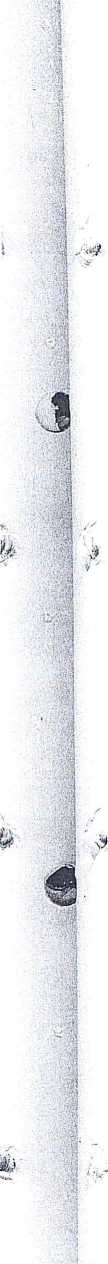 1местного самоуправления, а также учреждениями и организациями при исполнении муниципальной функции (предоставлении услуги).Административные регламенты подлежат обязательной антикоррупционной экспертизе.Депутатский и общественный контрольВ целях предотвращения коррупционного поведения должностных лиц органов местного самоуправления осуществляется депутатский и общественный контроль индивидуальных правовых актов принятых в областях наибольшего коррупционного риска;Областями наибольшего коррупционного риска в целях настоящего Положения являются отношения по:размещению муниципального заказа;сдаче муниципального имущества в аренду;предоставлению муниципальной гарантии юридическим лицам и индивидуальным предпринимателям;приватизации муниципального имуществаВ рамках депутатского контроля, на заседания профильной комиссии Златоруновского сельсовета представляется информация об индивидуальных правовых актах принятых в областях наибольшего коррупционного риска с указанием предмета акта, реквизитов акта, лица, в отношении которого он принят.Депутаты в соответствии с их правами и гарантиями, закрепленными в Уставе Златоруновского сельсовета вправе затребовать интересующую их информацию по вопросам принятия рассматриваемых правовых актов (в том числе о муниципальном служащем, готовившем проект данного правового акта), объяснения у должностных лиц органов местного самоуправления.В случае, если депутаты усматривают возможность возникновения конфликта интересов при исполнении муниципальным служащим, готовившим проект муниципального правового акта, своих должностных обязанностей, они уведомляют об этом руководителя органа местного самоуправления.В случае обнаружения данных, указывающих на признаки преступления, депутаты передают материалы в правоохранительные органы.Общественный контроль осуществляется отдельными гражданами и их объединениями с использованием прав, закрепленных в Федеральном законе от 02.05.2006 № 59-ФЗ «О порядке рассмотрения обращений граждан Российской Федерации» и Федеральном законе от 09.02.2009 № 8-ФЗ «Об обеспечении доступа к информации о деятельности государственных органов и органов местного самоуправления».Информация об индивидуальных правовых актах принятых в областях наибольшего коррупционного риска с указанием предмета акта, реквизитов акта, лица, в отношении которого он принят, подлежит ежемесячному опубликованию в печатном издании органов местного самоуправления.Обязанности муниципальных служащих в сфере
противодействия и профилактики коррупцииГражданин, претендующий на замещение должности муниципальной службы, а также служащий, замещающий - должность муниципальной службы, обязаны представлять представителю нанимателя (работодателю) сведения о своих доходах, имуществе и обязательствах имущественного характера и о доходах, об имуществе и обязательствах имущественного характера своих супруги (супруга) и несовершеннолетних детей.Муниципальный служащий обязан уведомлять представителя нанимателя (работодателя), органы прокуратуры или другие государственные органы обо всех случаях обращения к нему каких-либо лиц в целях склонения его к совершению коррупционных правонарушений.Муниципальный служащий обязан принимать меры по недопущению любой возможности возникновения конфликта интересов, уведомить своего непосредственного начальника о возникшем конфликте интересов или о возможности его возникновения, как только ему станет об этом известно.	6.4.В случае, если владение лицом, замещающим муниципальную должность,  должность муниципальной службы,  ценными бумагами (долями участия, паями в уставных (складочных) капиталах организаций) приводит или может привести к конфликту интересов, указанное лицо обязано передать принадлежащие ему ценные бумаги (доли участия, паи в уставных (складочных) капиталах организаций) в доверительное управление в соответствии с гражданским законодательством Российской Федерации. (в ред. решения Златоруновского сельского Совета депутатов от 31.03.2021 №6-30р)7. Финансовое обеспечение мер противодействию коррупцииФинансовое обеспечение реализации мер по противодействию коррупции осуществляется за счет средств бюджета муниципального образования.Председатель Златоруновского сельского  Совета депутатов                                         Е.А.Милованова                                 Е.А. МиловановаГлава Златоруновского сельсовета   	Д.В. Минин